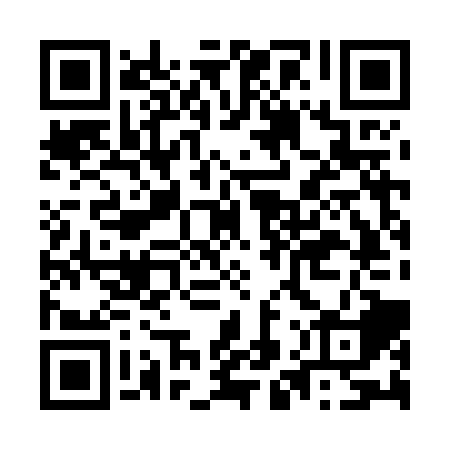 Ramadan times for Bikok, CameroonMon 11 Mar 2024 - Wed 10 Apr 2024High Latitude Method: NonePrayer Calculation Method: Muslim World LeagueAsar Calculation Method: ShafiPrayer times provided by https://www.salahtimes.comDateDayFajrSuhurSunriseDhuhrAsrIftarMaghribIsha11Mon5:115:116:2012:233:346:256:257:3012Tue5:115:116:2012:223:336:256:257:3013Wed5:115:116:2012:223:336:256:257:3014Thu5:105:106:1912:223:326:256:257:2915Fri5:105:106:1912:223:316:246:247:2916Sat5:105:106:1812:213:306:246:247:2917Sun5:095:096:1812:213:296:246:247:2918Mon5:095:096:1812:213:286:246:247:2919Tue5:095:096:1712:203:286:246:247:2920Wed5:085:086:1712:203:276:246:247:2821Thu5:085:086:1712:203:266:236:237:2822Fri5:075:076:1612:203:256:236:237:2823Sat5:075:076:1612:193:246:236:237:2824Sun5:065:066:1512:193:236:236:237:2825Mon5:065:066:1512:193:226:236:237:2726Tue5:065:066:1512:183:216:226:227:2727Wed5:055:056:1412:183:206:226:227:2728Thu5:055:056:1412:183:196:226:227:2729Fri5:045:046:1312:173:186:226:227:2730Sat5:045:046:1312:173:186:226:227:2731Sun5:035:036:1312:173:196:216:217:261Mon5:035:036:1212:173:196:216:217:262Tue5:035:036:1212:163:206:216:217:263Wed5:025:026:1112:163:206:216:217:264Thu5:025:026:1112:163:216:216:217:265Fri5:015:016:1112:153:216:206:207:266Sat5:015:016:1012:153:226:206:207:267Sun5:005:006:1012:153:226:206:207:258Mon5:005:006:0912:153:226:206:207:259Tue4:594:596:0912:143:236:206:207:2510Wed4:594:596:0912:143:236:206:207:25